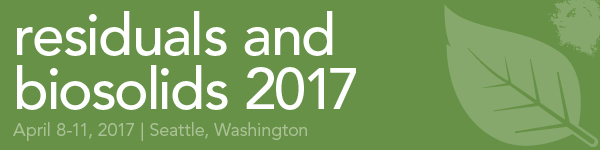 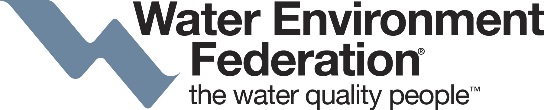 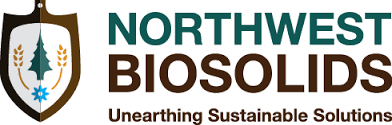 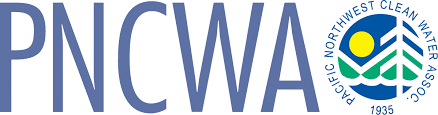 Exhibitor Exclusive:  Mobile Session Call for PresentationsMobile Session Submittal FormDEADLINE TO SUBMIT:  January 11, 2017Please fill-out the five fields below and submit this document by email providing the Technical Presentation Description as a separate PDF.  All fields are required.TECHNICAL PRESENTATION TITLETOPICS / KEYWORDSPlease list a minimum of 3 topics/keywords which will be covered during your presentation.SUBMITTER CONTACT INFORMATIONPerson submitting this proposal, not necessarily the person who is presenting onsite.First and Last Name:		    		 Title:				    		 Office Phone:			    		 Email Address:			    		 TECHNICAL CONTACT INFORMATIONWEF requires that a technical staff person deliver the presentation for this session.First and Last Name:		    		 Title:				 	   	 Office Phone:			    		 Mobile Number (onsite use only)    		 Email Address:			    		 TECHNICAL PRESENTATION DESCRIPTIONIn a separate PDF document, please include a 500-word max. summary of presentation content pertaining to your tools/technology.  Critical guidelines and suggestions for presentation content are provided on the following page.Important Information: If accepted, presenter(s) will need to work with the Conference Steering Committee to develop presentation content and must abide by the set deadlines to provide materials and input. Presenter(s) agree to pay all expenses relating to contracting a booth on the exhibit floor as well as conference registration and travel.Submit completed form as PDF via email to lherman@wef.org by the January 11 deadline.Questions?  Please Contact:Laura (Herman) Childs, Manager, WEF Education & Traininglherman@wef.org or 703.684.2400 x7010WEF Residuals and Biosolids 2017 Conference Mobile Session Background InformationThis will be the inaugural mobile session hosted at the Residuals and Biosolids 2017 conference in Seattle, WA.  These sessions, which are focused around specific topics, will allow WEF to bring attendees to selected booths to hear and see technical and educational presentations combined with equipment or hands-on visuals.  This session is open to any exhibitor who can address the subject matter.  Examples of topics include hydrolysis, digestion, dewatering, drying, nutrient harvesting, and energy recovery.This session will be held immediately after the Opening General Session and lasts 90 minutes. During that time, presenters are expected to give three 25-minute presentations back-to back simultaneously with 3-4 other exhibitors.Presentation Content Guidelines and SuggestionsThese sessions are meant to be the anti-PowerPoint learning opportunity.  The intent is to provide a hands-on experience focusing on face-to-face exchanges between vendors, operators, and engineers.  The presenters should highlight, from their perspective, what works and doesn’t work for the individual technology they are describing.  For example, they should discuss items such as the ideal application, suitability for various applications, performance characteristics, capacity limitations, space requirements, energy demand, capital and operating costs, design life, maintenance requirements, redundancy requirements, proven installations, etc.  Each presenter should be prepared to develop specific topics of interest based on the request of the Conference Steering Committee.Note:  The presentation should be based on actual installations with insights from operators, engineers, and planners.  Presenters are encouraged to use the props and product samples within their exhibition booth to make technical points. These presentations are technology discussions, not product or proprietary pitches.  Presentations will be scrutinized for overt marketing during draft presentation review.Criteria for SelectionThe Conference Steering Committee will review all submissions and develop the final program for the 2017 mobile session. Submitters will be notified by the end of January of their involvement in the program.  Selected presenters will need to abide by the Conference Steering Committee’s timeline for content development and conference registration and exhibition deadlines. Schedule of 2017 Mobile Session in SeattleEach participating exhibitor will present 3 times in-a-row over a 90-minute session. The goal is to have multiple presentations during each of the 3 time slots, so attendees must pick the 3 presentations most important to them.  Facilitators will be selected specifically by the Conference Steering Committee to encourage lively discussion and debate.  Presenters must be technically proficient to handle very challenging questions and adjust presentations to the interest of the participants.Mobile Session Schedule Sunday, April 9 | 10:45 AM – 12:15 PM10:45 AM	Mobile Session Introduction10:50 AM	Presentation 111:15 AM	Presentation 211:40 AM	Presentation 312:05 PM	Final Discussions and Mobile Session AdjournsVendor Presentation Timeline (25-minutes each, to be given three times back-to-back)3 minutes:  What are the firm’s credentials?  What are the credentials/expertise of the presenter?  What are the firm’s products?15 minutes:  Discussion of an assigned technical topic related to the technology provided by the vendor.  5 minutes:  Q&A and general discussions2 minutes:  travel to the next boothInterested in Exhibiting at Residuals and Biosolids 2017?Contact:  Sarah Evans Moretti at smoretti@wef.org or 703.684.2466WEF Residuals and Biosolids 2017 ConferenceExamples from Past (WEFTEC) Mobile SessionsThough 2017 will be the first Residuals and Biosolids Conference to feature a Mobile Session on the exhibit floor, WEFTEC has hosted several over the last years.  With such an expansive exhibition floor at WEFTEC, operations for the RBC 2017 Conference will be somewhat different but themes may be similar.  Below are two examples of past WEFTEC Mobile Sessions focusing on residuals and biosolids content.WEFTEC 2016Mobile Session: Eyes On with High Performance Dewatering SystemsHandling and transportation of wastewater sludges and biosolids containing 70-95 percent moisture by weight remain significant operating costs for many water resource recovery facilities.  The selection and operation of high performing mechanical dewatering systems is a key strategy to reduce operational costs associated with wastewater sludge and biosolids management and improve overall treatment process sustainability.  Mechanical dewatering systems include a broad range of centrifugation and pressing systems, each having unique design features that are critical to their operation and performance optimization and best described by the manufacturers of these systems.  Technical presentations on the following topics:Decanter Centrifuge Belt Filter PressRotary Press Hydraulic Piston PressScrew Press WEFTEC 2015Mobile Session: How Dry Am I?  Thermal Drying of Biological Wastewater SolidsThermal drying is one of the technologies available for processing of waste biological solids produced at municipal wastewater treatment plants. Thermal drying is a viable and proven solids processing technology primarily aimed at producing a marketable product. The high temperatures used in thermal drying assure that the US EPA time and temperature requirements for pathogen kill are met. Thermal drying systems may produce a variety of forms of dry material, including fine dust, flakes, small pellets, or larger fragments, depending on the type of thermal drying system used, the characteristics of biosolids processed, and the use intended for the product. This mobile session will provide an opportunity to visit manufacturers of belt, fluidized bed, drum, paddle and solar drying systems. Technical presentations on the following topics:Rotary Drum DryerPaddle DryerBelt DryerSolar Dryer